Schneider Electric: Optimierte ComPacT-Leistungsschalter für verbesserte Effizienz und erweiterte KonnektivitätDie überarbeiteten Leistungsschalter der bewährten ComPacT-Serie überzeugen mit drahtlosen Verbindungsfunktionen und besserer ErgonomieDie unveränderte Baugröße gegenüber früheren Generationen vereinfacht die NachrüstungIoT-fähige Hilfskontakte und Plug-and-Play-Module bringen die Daten einfach in die Hände der AnwenderRatingen, 18. März 2021 – Schneider Electric, eines der führenden Unternehmen in der digitalen Transformation von Energiemanagement und -automatisierung, erweitert sein Sortiment um eine neue Generation der bewährten ComPacT-Kompaktleistungsschalter. Das überarbeitete Design unterstützt die Schutzschalter in ihrer operativen Performance und vereinfacht Wartungsaktivitäten signifikant.Die nun vernetzte und IoT-fähige ComPacT-Baureihe kann jederzeit um modulares "Plug-and-Play"-Zubehör zur Nutzung fortschrittlicher Monitoring-Funktionen ergänzt werden. Da die neuen Geräte die gleiche Form und Größe wie ihre Vorgänger haben, sind bereits im Einsatz befindliche Leistungsschalter schnell nachgerüstet. Das schafft neue Möglichkeiten, die Leistung des ComPacT generationsübergreifend zu erweitern und die digitale Intelligenz nutzbar zu machen. Die vereinfachte drahtlose Kommunikation beschleunigt Installation, Wartung oder Erweiterung der überarbeiteten ComPacT-Reihe. Betreiber erhalten durch die neuen IoT-fähigen Hilfskontakte zudem einen verbesserten Einblick in ihre elektrische Energieverteilung und können so ihre Energieverfügbarkeit maximieren. Die Bereitstellung von Daten an jedem Ort und zu jeder Zeit optimiert das Monitoring und die Entscheidungsfindung im IoT-Zeitalter.Eine der wichtigsten Verbesserungen im Design stellt die halbtransparente Frontblende dar. Sie erlaubt den direkten Blick in den Schalter, auf den Status der Komponenten und ob diese richtig platziert sind. Auch die Installation gestaltet sich einfach: Für zuverlässige und schnelle Kabelverbindungen ist die ComPacT-Reihe mit EverLink-Klemmen ausgestattet und dank der eingebauten DIN-Schienen müssen die Schalter lediglich eingerastet werden.Bestückt mit zahlreichen neuen Features unterstützt die neue Generation von ComPacT- Leistungsschaltern Schaltschrankbauer effektiv dabei, korrekt installierte, hochmoderne Energieverteilsysteme zu liefern.Über Schneider ElectricWir von Schneider Electric möchten die optimale Nutzung von Energie und Ressourcen für alle ermöglichen und damit den Weg zu Fortschritt und Nachhaltigkeit ebnen. Wir nennen das Life Is On.Wir sind Ihr digitaler Partner für Nachhaltigkeit und Effizienz.Wir fördern die digitale Transformation durch die Integration weltweit führender Prozess- und Energietechnologien, durch die Vernetzung von Produkten mit der Cloud, durch Steuerungskomponenten sowie mit Software und Services über den gesamten Lebenszyklus hinweg. So ermöglichen wir ein integriertes Management für private Wohnhäuser, Gewerbegebäude, Rechenzentren, Infrastruktur und Industrien.Die tiefe Verankerung in den weltweiten lokalen Märkten macht uns zu einem nachhaltigen globalen Unternehmen. Wir setzen uns für offene Standards und für offene partnerschaftliche Eco-Systeme ein, die sich mit unserer richtungsweisenden Aufgabe und unseren Werten Inklusion und Empowerment identifizieren. www.se.comFolgen Sie uns auf:   Hashtags: #SchneiderElectric #LifeIsOn #InnovationAtEveryLevel #EcoStruxure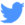 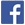 